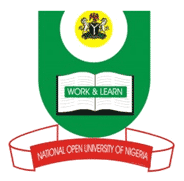 NATIONAL OPEN UNIVERSITY OF NIGERIA14-16 AHMADU BELLO WAY, VICTORIA ISLAND LAGOS                                      SCHOOL OF ARTS AND SOCIAL SCIENCESMAY/JUNE 2012 EXAMINATION	CSS 343 INFORMATION SYSTEMS SECURITY MANAGEMENTTime Allowed: 2hrsInstruction: Answer all questions in section A and any Two in section B.SECTION A1a. Information Systems Security Management as a course is aimed at ...........................1b Identify the main object of study in CSS 343.SECTION B2a Discuss ethics in information communication technology (ICT) security2b What is the relationship between information security and business security3. Give brief definition of the following: a)  Information systems b)  Risk management c) Risk mitigation d)  Security technology4a What do you understand by information age 4b Explain information technology and nature of future war5a Differentiate between information security and Security technology5b Give a comprehensive definition of SYSTEM.